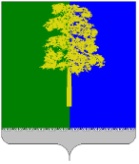 Муниципальное образование Кондинский районХанты-Мансийского автономного округа – ЮгрыАДМИНИСТРАЦИЯ КОНДИНСКОГО РАЙОНАПРОТОКОЛ №1заседания Межведомственной комиссии по охране трудаот 28 апреля 2016 года                                                                пгт. МеждуреченскийПредседательствовал:Никита Евгеньевич Федингин – заместитель главы Кондинского района, председатель комиссии Присутствовали:О состоянии условий и охраны труда на предприятиях Кондинского района за 2015 год__________________________________________________________________ ( Н.Ю.Максимова)Решили:Информацию принять к сведению.1.2. Комитету экономического развития администрации Кондинского района:1.2.1. обеспечить по итогам 2016 года увеличение количества организаций, представляющих информацию о состоянии условий и охраны труда;1.2.2. направить в адрес Координационного Совета первичных профсоюзных организаций и районных организаций профсоюзов Кондинского района обращение об активизации деятельности профсоюзных организаций по ведению контроля за соблюдением работодателями законодательных и иных нормативных правовых актов по охране труда, состоянием охраны труда в организациях.Срок исполнения:  до 01 июня 2016 года1.2.3. составить график выхода в 2016 году специалистов отдела по труду комитета в органы администрации Кондинского района с правами юридического лица по месту их нахождения для оказания методической помощи по подготовке локальных нормативных актов по охране труда.Срок исполнения: до 20 мая 2016 годаорганизовать оказание методической помощи органам администрации Кондинского района с правами юридического лица по подготовке локальных нормативных актов по охране труда.	Срок исполнения: в соответствии с графиком1.3. Руководителям органов администрации Кондинского района с правами юридического лица (управление культуры (Г.В. Крылова), управление образования (Н.И. Суслова), комитет физической  культуры и спорта (Р.Ф. Аюпов)) провести с руководителями подведомственных учреждений разъяснительную работу о выполнении требований статьи 217 ТК РФ «Служба охраны труда в организации» в части определения ответственного лица за состоянием охраны труда в учреждении,  статьи 225 ТК РФ «Обучение в области охраны труда», статьи 226 ТК РФ «Финансирование мероприятий по улучшению условий и охраны труда». Информацию по исполнению направить в отдел по труду комитета экономического развития администрации Кондинского района.Срок исполнения: до 01 июля 2016 года.1.4. Рекомендовать главам городских (сельских) поселений:1.4..1. организовать работу в подведомственных учреждениях по заключению коллективных договоров;1.4.2. предусмотреть финансирование мероприятий по  улучшению условий и охраны труда в подведомственных учреждениях;  1.4.3.  обеспечить выполнение подведомственными учреждениями требований статьи 217 ТК РФ «Служба охраны труда в организации»,  статьи 225 ТК РФ «Обучение в области охраны труда», статьи 226 ТК РФ «Финансирование мероприятий по улучшению условий и охраны труда».1.4.4. Информацию по исполнению подпунктов 1.4.1.-1.4.3. направить в отдел по труду комитета экономического развития администрации Кондинского района.Срок исполнения: до 01 июля 2016 года. Об организации охраны труда в муниципальных образовательных учреждениях  Кондинского района_______________________________________________________________(Н.И.Суслова)Решили:Информацию принять к сведению.Управлению образования администрации Кондинского района (Н.И. Суслова):2.2.1. обеспечить выполнение подведомственными учреждениями в течение 2016 года проведение специальной оценки условий труда рабочих мест.    2.2.2. организовать работу в подведомственных учреждениях по заключению коллективных договоров.3. О системе управления охраной труда в муниципальных учреждениях Кондинского района _______________________________________________________________(Т.В.Носова)Решили:3.1. Информацию принять к сведению.3.2  Комитету экономического развития администрации Кондинского района:3.2.1. подготовить рекомендации по разработке системы управления охраной труда в организации.	Срок исполнения: до 01 августа 2016 года3.2.2. организовать проведение семинара-совещания с работодателями Кондинского района, предусмотрев в плане его работы вопрос о разработке системы управления охраной труда в организации.Срок исполнения: второе полугодие 2016 года.4. О награждении Благодарственным письмом главы Кондинского района, об итогах конкурса и награждении победителей, участников смотра - конкурса на лучшую организацию работы в области охраны труда _______________________________________________________________________( Н.Ю.Максимова)Решили:4.1. Во исполнение постановления администрации Кондинского района от 28 марта 2016 года № 468 наградить Благодарственным письмом главы Кондинского района за многолетний добросовестный труд, высокий профессионализм, качественную организацию охраны труда и в связи с празднованием Всемирного дня охраны труда:Новикову Веру Владимировну – заместителя заведующего по административно-хозяйственной работе муниципального автономного дошкольного образовательного учреждения детский сад комбинированного вида «Родничок»;Кузьмицкую Светлану Николаевну – инженера по организации труда муниципального бюджетного общеобразовательного учреждения Междуреченская средняя общеобразовательная школа;Мойсейчук Ольгу Николаевну – заместителя заведующего муниципального бюджетного дошкольного образовательного учреждения детский сад «Сказка»;Носкову Анастасию Андреевну – заместителя директора по административно-хозяйственной части муниципального автономного учреждения дополнительного образования спортивно детско-юношеская школа Олимпийского резерва по дзюдо.4.2.В соответствии с протоколом конкурсной комиссии по проведению смотра-конкурса на лучшую организацию работы в области охраны труда от 25.04.2016 года № 2,  наградить:дипломом 1-й степени, призом в денежной форме в размере 10 000 рублей муниципальное бюджетное общеобразовательное учреждение Ягодинская средняя общеобразовательная школа (директор Ольга Анатольевна Путилова) за I  место в смотре-конкурсе на лучшую организацию работы в области охраны труда;дипломом 2-й степени, призом в денежной форме в размере 8 000 рублей казенное общеобразовательное учреждение Ханты-Мансийского автономного округа - Югры «Леушинская школа – интернат для обучающихся с ограниченными возможностями  здоровья» (директор Джамила Шихбубаевна Шидиева), за II  место в смотре-конкурсе на лучшую организацию работы в области охраны труда;дипломом 3-й степени, призом в денежной форме в размере 6000 рублей муниципальное учреждение культуры «Районный Дворец культуры и искусств «Конда» (директор Елена Геннадьевна Яшкова),  за III место в смотре-конкурсе на лучшую организацию работы в области охраны труда.	4) благодарственным письмом за участие в смотре-конкурсе на лучшую организацию работы в области охраны труда муниципальное бюджетное общеобразовательное учреждение Шугурская средняя общеобразовательная школа (директор Эмилия Максимовна Нохова); 	5)благодарственным письмом за участие в смотре-конкурсе на лучшую организацию работы в области охраны труда муниципальное бюджетное общеобразовательное учреждение Междуреченская средняя общеобразовательная школа (директор Сергей Петрович Росляков);	6)благодарственным письмом за участие в смотре-конкурсе на лучшую организацию работы в области охраны труда муниципальное учреждение дополнительного образования «Детская музыкальная школа» имени Александра Васильевича Красова (директор Светлана Владимировна Харлова);	7)благодарственным письмом за участие в смотре-конкурсе на лучшую организацию работы в области охраны труда муниципальное автономное учреждение дополнительного образования спортивная детско-юношеская школа Олимпийского резерва по дзюдо (директор Андрей Николаевич Соколов);	8)благодарственным письмом за участие в смотре-конкурсе на лучшую организацию работы в области охраны труда общество с ограниченной ответственностью «Завод МДФ» (генеральный директор Александр Александрович Худяков).5.Об исполнении решений Межведомственной комиссии по охране труда при администрации Кондинского района от 27  ноября 2015 года №3__________________________________________________________________(Т.В.Носова)Решили:5.1.Снять с контроля поручения, предусмотренные п.п.1.3.1. п.п.1.3.2. п.1.3 решениями протокола Межведомственной комиссии по охране труда при администрации Кондинского района от 27 ноября 2015 года  №3.Заместитель главы района                                                                       Н.Е. Федингин           Наталья Юрьевна Максимовапредседатель комитета экономического развития администрации Кондинского района, член комиссииГалина Анатольевна Мостовыхпредседатель Координационного Совета первичных профсоюзных организаций и районных организаций профсоюзов Кондинского района, председатель комитета по финансам и налоговой политике администрации Кондинского района, член комиссииТатьяна Владимировна Носованачальник отдела по труду комитета экономического развития администрации Кондинского района, член комиссииСергей Валентинович Кабальновначальник управления гражданской защиты населения администрации Кондинского района, член комиссииАнна Анатольевна Сенинаспециалист – эксперт отдела по труду комитета экономического развития администрации Кондинского района, секретарь комиссииМальвина Ивановна Васечкинаконсультант – руководитель группы работы со страхователями №3 государственного учреждения Регионального отделения Фонда социального страхования РФ по ХМАО-Югре, член комиссииМарина Александровна Коркишкоглавный специалист управления культуры администрации Кондинского района, приглашенныйРустам Флюрович Аюпов исполняющий обязанности председателя комитета физической  культуры и спорта администрации Кондинского района, приглашенныйНаталья Игоревна Суслованачальник управления образования администрации Кондинского района, приглашенныйНаталья Евгеньевна Гуськоваспециалист-эксперт производственно-технического отдела управления жилищно-коммунального хозяйства, приглашенныйСергей Сергеевич Ермаковспециалист по охране труда казенного общеобразовательного учреждения Ханты-Мансийского автономного округа – Югры «Леушинская школа-интернат для обучающихся с ограниченными возможностями здоровья», приглашенныйПолина Алексеевна Капранспециалист по охране труда муниципального бюджетного общеобразовательного учреждения Ягодинская средняя общеобразовательная школа, приглашенныйАнастасия Андреевна Носкова заместитель директора по административно-хозяйственной части муниципального автономного учреждения дополнительного образования спортивная детско-юношеская школа Олимпийского резерва по дзюдо, приглашенныйТамара Алексеевна Петроваспециалист по охране труда ООО «Завод МДФ», приглашенныйОльга Анатольевна Путиловадиректор муниципального бюджетного общеобразовательного учреждения Ягодинская средняя общеобразовательная школа, приглашенныйСергей Петрович Росляковдиректор муниципального бюджетного общеобразовательного учреждения Междуреченская средняя общеобразовательная школа, приглашенныйАнтонина Александровна Савченкоспециалист по охране труда муниципального бюджетного общеобразовательного учреждения Шугурская средняя общеобразовательная школа, приглашенныйАндрей Николаевич Соколовдиректор муниципального автономного учреждения дополнительного образования спортивная детско-юношеская школа Олимпийского резерва по дзюдо, приглашенныйДжамила Шихбубаевна Шидиевадиректор казенного общеобразовательного учреждения Ханты-Мансийского автономного округа – Югры «Леушинская школа-интернат для обучающихся с ограниченными возможностями здоровья», приглашенныйЕлена Геннадьевна Яшковадиректор муниципального учреждения культуры «Районный дворец культуры и искусств «Конда», приглашенный